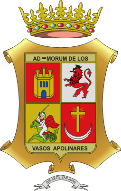 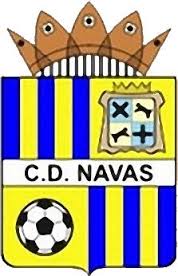 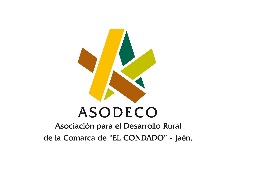 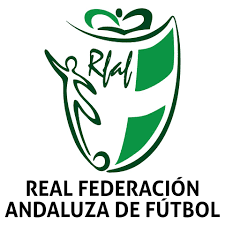 HORARIO PARTIDOS ESCUELA DE FUTBOL NAVAS / CD NAVAS 							25-26 MAYOAPOYA A TU EQUIPO, DISFRUTA DEL DEPORTE, VIVE EL FUTBOL!!EQUIPODIAHORALOCAL/VISITANTERIVALLIGA/COMPETICIONSENIORSABADO 2518:45HVISITANTECD ARQUILLOSCOPA SUBDELEGADA GOBIERNOSENIORDOMINGO 2611:30HVISITANTECULLAR CEGA CFDIVISION DE HONOR GRUPO 2JUVENILFINALIZADAINFANTILFINALIZADAALEVIN AFINALIZADAALEVIN BSÁBADO 2509:30HLOCALEF VILCHESLIGA CEDIFABENJAMIN ASÁBADO 2509:30HLOCALEF VILCHESLIGA CEDIFABENJAMIN B     FINALIZADAPREBENJAMIN AFINALIZADAPREBENJAMIN BSÁBADO 2510:30HLOCALEF VILCHESLIGA CEDIFABEBÉSABADO 2510:30HLOCALEF VILCHESLIGA CEDIFA